การดำเนินงานตามนโยบายการบริหารทรัพยากรบุคคลโรงเรียนวัดศรีสว่าง  อำเภอหางดง  จังหวัดเชียงใหม่                                   โรงเรียนวัดศรีสว่าง  ได้ดำเนินงานตามนโยบายการบริหาร ทรัพยากรบุคคล ดังนี้ จัดระบบบริหารจัดการองค์กรตามหลักการบริหารกิจการบ้านเมืองที่ดี เพื่อให้เอื้อต่อการ บริหารงาน บุคคล เป็นแบบอย่างที่ดี เป็นผู้นำ และมีระบบการบริหารจัดการที่ดี โดย ประกาศปฏิญญา อันประกอบด้วยคำมั่นสัญญาและเจตจำนงในการบริหารสถานศึกษา คือ        1.1 ด้วยเกียรติของข้า : ข้าขอสัญญาว่าข้อ 1 ข้าจะบริหารจัดการตามหลักการบริหารกิจการบ้านเมืองที่ดี ยึดผลประโยชน์        ของ นักเรียน ครู บุคคลกรทางการศึกษา ประชาชน และประเทศชาติ เป็น        สำคัญ มุ่งสร้างเสริมความ ซื่อสัตย์ สุจริตในการปฏิบัติราชการข้อ 2 ข้าจะจัดระบบบริหารจัดการให้สะดวก รวดเร็ว มีประสิทธิภาพประสิทธิผล        โดยคำนึงถึง ความพึงพอใจของผู้รับบริการเป็นสำคัญข้อ 3 ข้าจะจัดระบบบริหารจัดการเงินและงบประมาณให้ถูกต้อง โปร่งใส คุ้มค่า         ตรวจสอบ ได้ มีประสิทธิภาพข้อ 4 ข้าจะจัดระบบบริหารงานบุคคลให้เกิดความเสมอภาค เท่าเทียม เป็นธรรม โดย       ไม่ เลือกปฏิบัติอย่างไม่เป็นธรรมข้อ 5 ข้าจะมุ่งมั่นในการยกระดับคุณภาพการเรียนของผู้เรียนให้สูงขึ้นโดยส่งเสริม        ความ เข้มแข็งของโรงเรียนและครูในการจัดการศึกษาและการเรียนรู้ที่ใช้         โรงเรียนและห้องเรียนเป็นฐานใน การ พัฒนา        1.2 เจตจำนงสู่การปฏิบัติข้อ 1 จะปฏิบัติตนให้เป็นผู้ตรงต่อเวลาข้อ 2 จะปฏิบัติหน้าที่ให้ถูกต้องตามกฎหมาย ระเบียบ และวินัยข้อ 3 จะเป็นแบบอย่างที่ดีด้านความซื่อสัตย์ข้อ 4 จะยึดมั่นในหน้าที่ความรับผิดชอบ                         2. กำหนดนโยบายโรงเรียนวัดศรีสว่าง ซึ่งใช้เป็น วิสัยทัศน์และแนวทางการพัฒนาเขตพื้นที่การศึกษา อันประกอบด้วย                          2.1  ปรัชญาของโรงเรียน     “การศึกษา เพื่อพัฒนาคุณภาพชีวิต ”                                วิสัยทัศน์ : โรงเรียนวัดศรีสว่างมุ่งส่งเสริมให้ผู้เรียน เป็นคนดี คนเก่ง มีความสุข                                พันธกิจ	                    1. ส่งเสริม และพัฒนาศักยภาพของผู้เรียน ให้ได้คุณภาพตามมาตรฐานการศึกษา                                  1) ผลสัมฤทธิ์ทางวิชาการของผู้เรียน                                   2) คุณลักษณะที่พึงประสงค์ของผู้เรียน	                    2. ส่งเสริมกระบวนการบริหาร และการจัดการสถานศึกษา	                    3. ส่งเสริม และพัฒนากระบวนการจัดการเรียนการสอนที่เน้นผู้เรียนเป็นสำคัญ	                    4. การส่งเสริมระบบการประกันคุณภาพภายในที่มีประสิทธิผล อัตลักษณ์โรงเรียน      “เป็นผู้นำ  ผู้ตามที่ดี  ตามแนววิถีพุทธ  ยึดหลักปรัชญาเศรษฐกิจพอเพียง”เอกลักษณ์ โรงเรียน    “คนดีตามหลักปรัชญาเศรษฐกิจพอเพียง”                          2.2 กรอบแนวคิดการพัฒนา ใช้โมเดลการพัฒนารูปแบบการพัฒนามาตรฐานแบบบูรณาการ (Integration Standard)                                Integration  Standard Development Model: ISD  Model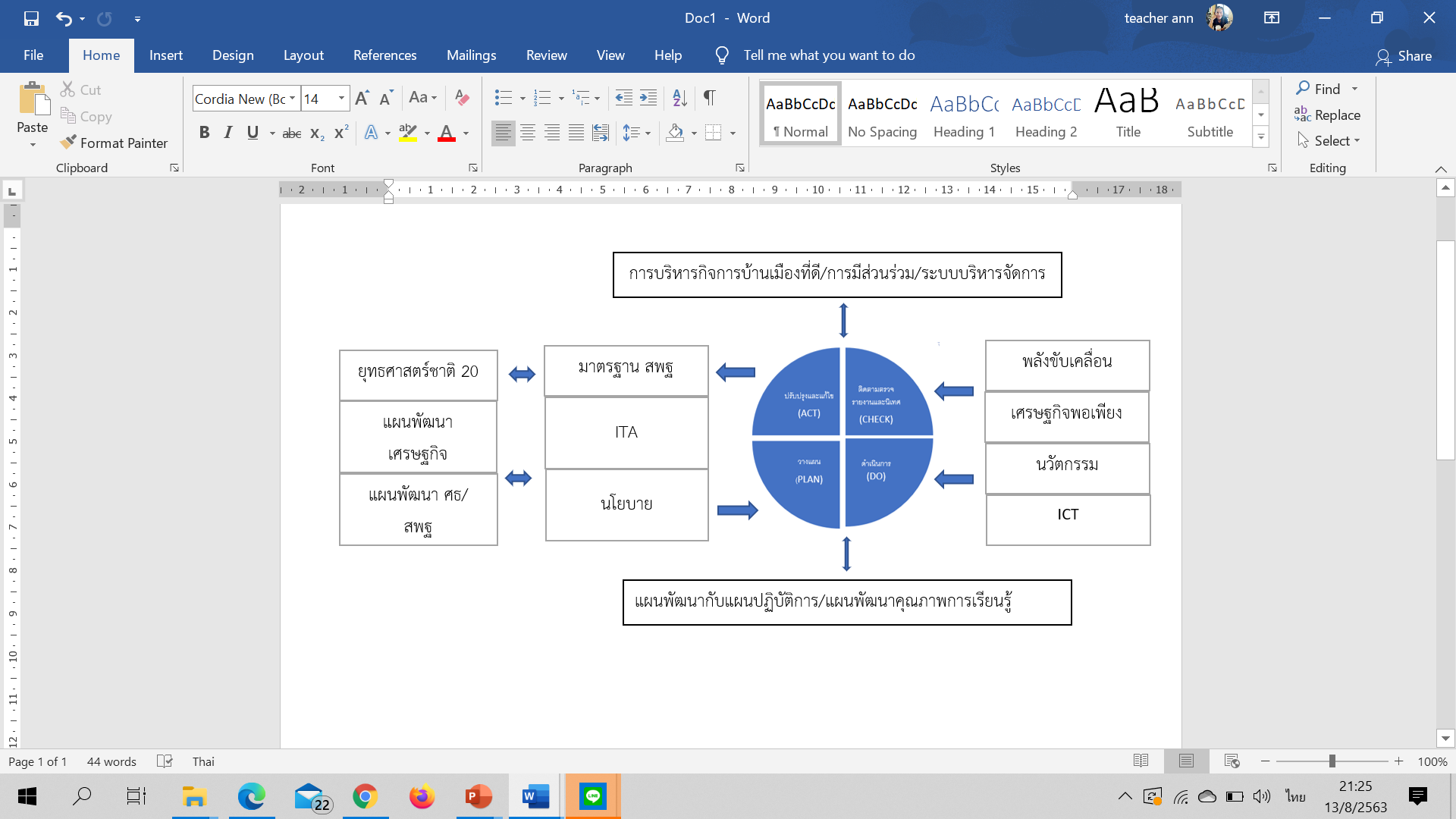 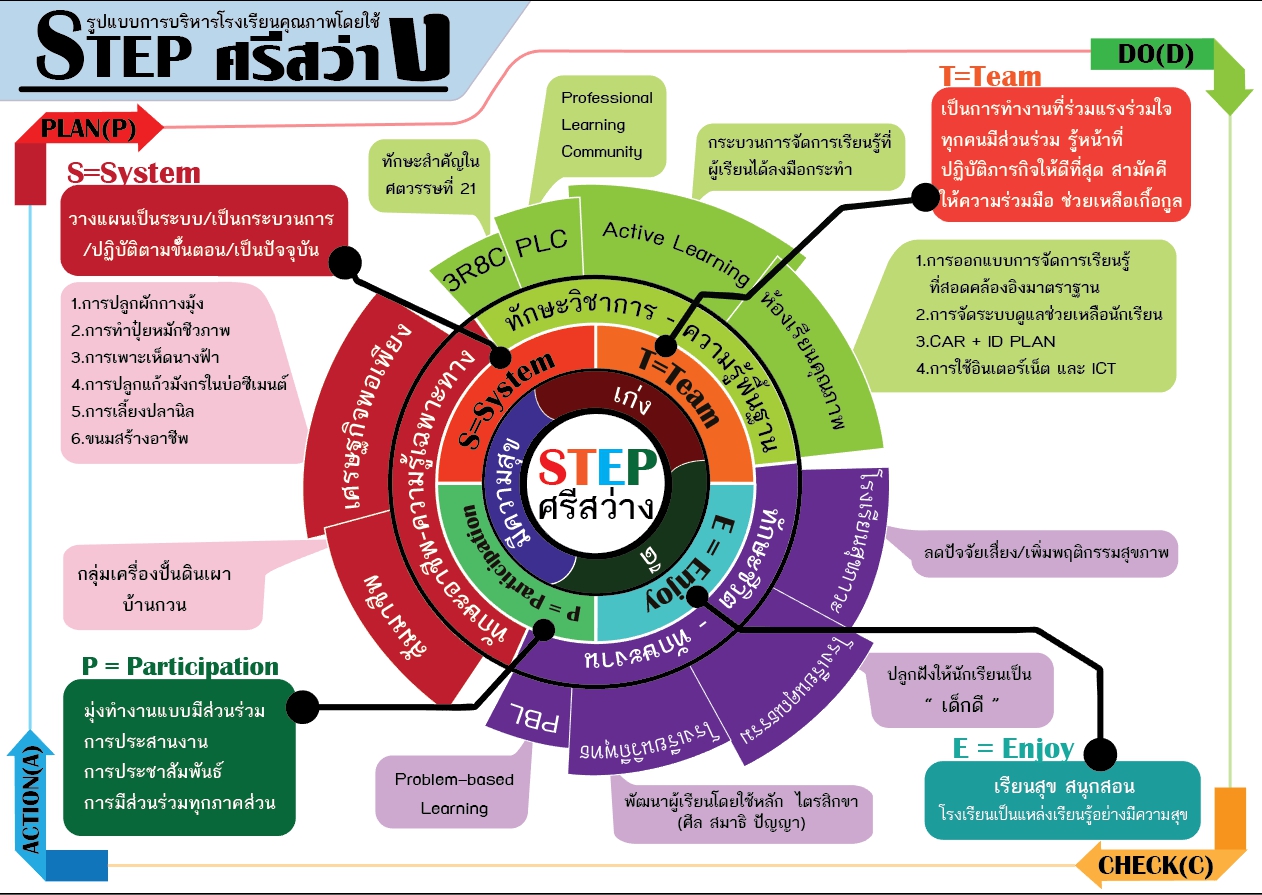 2.3 แนวทางการพัฒนา                        2.3.1 พัฒนาระบบบริหารการจัดการศึกษาตามหลักการบริหารกิจการบ้านเมือง ที่ดี โดยการมีส่วนรวม และปรับระบบบริหารสู่โรงเรียน คืนครูสู่ห้องเรียน ลดงานธุรการและศึกษานิเทศก์ร่วมทําในการพัฒนาคุณภาพการศึกษาในระดับสถานศึกษาและห้องเรียน รวมทั้งมอบหมายความรับผิดชอบสู่ระดับงานตามภารกิจ ระดับพื้นที่และระดับนโยบาย                       2.3.2 จัดระบบประกันคุณภาพภายในโรงเรียนวัดศรีสว่าง                       2.3.3 ส่งเสริมและพัฒนาองค์กรและคุณภาพครู บุคคลกรทางการศึกษาและคุณภาพ ผู้เรียนโดยปลูกฝังค่านิยมร่วมที่เข้มแข็ง อันประกอบด้วย การตรงต่อเวลา เคารพกฎหมาย ระเบียบและวินัย ความซื่อสัตย์สุจริต ความรับผิดชอบและการบริการที่ดี                      2.3.4 เสริมสร้างความซื่อสัตย์สุจริตโดยใช้เกณฑ์การประเมินคุณธรรมและความ โปร่งใสในการดําเนินงานภาครับ (ITA) เป็นเป้าหมายและแนวทางการพัฒนาเป็นแบบอย่างที่ดีด้านความซื่อสัตย์สุจริต                      2.3.5 จัดทําและทบทวนแผนพัฒนาคุณภาพการศึกษาให้สอดคล้องกับแผนพัฒนา คุณภาพการศึกษาของกระทรวงศึกษาธิการ สํานักงานคณะกรรมการการศึกษาขั้นพื้นฐาน แผนพัฒนา การศึกษาของภาคการศึกษาและจังหวัดตามบริบทความต้องการของเขตพื้นที่การศึกษาโดยใช้เป้าหมายเชิง ยุทธศาสตร์20 ปีเป็นเป้าหมายความสําเร็จที่สําคัญ                      2.3.6 จัดทําแผนปฏิบัติการประจําปี เพื่อนําแผนพัฒนาคุณภาพการศึกษาสู่การปฏิบัติ โดยอาศัยหลักวิชาการ ความคิดริเริ่ม นวัตกรรม การปฏิบัติที่เป็นเลิศ ตลอดจนการวิจัยมาใช้กําหนดโครงการ/กิจกรรมการดําเนินงานและบูรณาการกับมาตรฐานเขตพื้นที่การศึกษา นโยบายและ ITA                     2.3.7 จัดทําแผนพัฒนาคุณภาพการเรียนรู้ของผู้เรียน เพื่อยกระดับผลการเรียนรู้ของ ผู้เรียนที่มุ่งเน้นการส่งเสริมความเข้มแข็งการจัดการศึกษาของโรงเรียน และความเข้มแข็งในการจัดการเรียนรู้ ของครู                     2.3.8 นํานโยบายที่สําคัญของรัฐบาล กระทรวงศึกษาธิการ สํานักงานคณะกรรมการการศึกษาขั้นพื้นฐานและสํานักงานเขตพื้นที่การศึกษาสู่การปฏิบัติ โดยวิเคราะห์ความสําคัญ ประกาศกําหนดนโยบายจัดทําแผนงาน โครงการสู่การปฏิบัติตลอดจนนิเทศ ติดตาม ประเมินผลและรายงานการปฏิบัติอย่างต่อเนื่อง                    2.3.9 ประยุกต์ใช้หลักการบริหารคุณภาพองค์กร (PDCA) ประกอบด้วย การวางแผน (Plan)การดําเนินงานตามแผน (Do) การติดตาม ตรวจสอบและนิเทศ (Check) และการปรับปรุงแก้ไข (Act) มาใช้พัฒนาคุณภาพการบริหารและการดําเนินการทุกระดับ ทั้งระดับสํานักงาน ระดับกลุ่ม ระดับงาน และ ระดับโครงการ เพื่อให้การปฏิบัติงานบรรลุเป้าหมายอย่างมีคุณภาพ                   2.3.10 จัดให้มีการติดตาม ตรวจสอบ ประเมินผลและนิเทศ การดําเนินงานในทุก ระดับทั้งระดับโรงเรียน ระดับห้องเรียน ระดับกลุ่ม ระดับบุคคล และระดับ โครงการ/กิกรรมการดําเนินงาน และจัดให้มีการเรียนรู้ ปรับปรุงการดําเนินงาน และรายงานผลการดําเนินงาน                   2.3.11 ศึกษา เรียนรู้และนําศาสตร์พระราชาเป็นพลังขับเคลื่อนการดําเนินงาน โดยเฉพาะหลักเศรษฐกิจพอเพียง ควบคู่กับการนํานวัตกรรมและนําเทคโนโลยีสารสนเทศ (ICT) มาใช้ในการ บริหารจัดการศึกษาการเรียนรู้และการบริการ       2.4 เป้าหมายความสําเร็จ                  2.4.1 โรงเรียนมีความเข้มแข็งในการจัดการศึกษา โดย                       1) มีความสามารถในการอ่าน   การเขียน  การสื่อสาร  และการคิดคำนวณ                          1.1  นักเรียนร้อยละ 80  มีความสามารถในการอ่าน  การเขียนภาษาไทย                                  อยู่ในระดับดีเยี่ยม ตามเกณฑ์การประเมินของสถานศึกษา   นักเรียนร้อยละ 80 ผ่านการประเมินสมรรถนะสำคัญของผู้เรียน  ด้านความสามารถในการสื่อสาร ในระดับดีมากนักเรียนร้อยละ  80  มีผลการประเมินความสามารถในการสื่อสาร  การนำเสนอผลงาน  ในระดับผ่าน ตามเกณฑ์การประเมินของสถานศึกษา   นักเรียนร้อยละ  70 มีความสามารถในการสื่อสารภาษาอังกฤษได้     ในระดับดีขึ้นไป ตามเกณฑ์การประเมินของสถานศึกษา                            1.5  นักเรียนร้อยละ  70 มีความสามารถในการคิดคำนวณ  ในระดับดีขึ้นไป                                 ตามเกณฑ์การประเมินของสถานศึกษา                          2)  มีความสามารถในการคิดวิเคราะห์  คิดอย่างมีวิจารณญาณ  อภิปรายแลกเปลี่ยน                              ความคิดเห็นและแก้ปัญหา                           2.1  นักเรียนร้อยละ 80 ผ่านการประเมินการอ่าน  คิดวิเคราะห์  อยู่ในระดับดีขึ้นไป                           2.2  นักเรียนร้อยละ 70 ผ่านการประเมินทักษะการคิดแก้ปัญหาตามแนวทาง                                การประเมิน PISA ในระดับดีขึ้นไป ตามเกณฑ์การประเมินของสถานศึกษา                              2.3  นักเรียนร้อยละ 80  ผ่านการประเมินสมรรถนะสำคัญของผู้เรียน ด้าน                                  ความสามารถ ในการคิด ในระดับดีเยี่ยม                                                                      3)  มีความสามารถในการสร้างนวัตกรรม                           3.1  นักเรียนร้อยละ 80 มีความรู้และทักษะพื้นฐานในการสร้างนวัตกรรม                                    ในระดับดีขึ้นไป  ตามเกณฑ์การประเมินของสถานศึกษา                              3.2  นักเรียนร้อยละ 80  มีผลงานจากการทำโครงงาน/สิ่งประดิษฐ์                                   และสามารถอธิบายหลักการแนวคิด  ขั้นตอนในการทำงานและปัญหาอุปสรรค                                 ของการทำงานได้                         4)  มีความสามารถในการใช้เทคโนโลยีสารสนเทศและการสื่อสาร                               4.1  นักเรียนร้อยละ  70  มีความสามารถในการสืบค้นข้อมูลจากอินเตอร์เน็ต                                     สรุปความรู้ได้ด้วยตนเองและอ้างอิงแหล่งข้อมูลที่ได้จากการสืบค้น                                   ทางเทคโนโลยีสารสนเทศ  ในระดับดีขึ้นไป                                    ตามเกณฑ์การประเมินของสถานศึกษา                               4.2  นักเรียนร้อยละ 70  ผ่านการประเมินสมรรถนะสำคัญของผู้เรียน                                    ด้วยความสามารถ ในการใช้เทคโนโลยี  ในระดับดีขึ้นไป                           4.3  นักเรียนร้อยละ  70 มีทักษะด้าน Digital  Literacy  ในการเรียนรู้                                อย่างมีประสิทธิภาพ ระดับดีขึ้นไป   ตามเกณฑ์การประเมินของสถานศึกษา                           5) มีผลสัมฤทธิ์ทางการเรียนตามหลักสูตรสถานศึกษา                             5.1  นักเรียนร้อยละ 80 มีผลการเรียนกลุ่มสาระการเรียนรู้ภาษาไทย                                     ผ่านเกณฑ์ ร้อยละ 70  ขึ้นไป                             5.2  นักเรียนร้อยละ 80 มีผลการเรียนกลุ่มสาระการเรียนรู้คณิตศาสตร์                                     ผ่านเกณฑ์ ร้อยละ 60  ขึ้นไป                             5.3  นักเรียนร้อยละ 80 มีผลการเรียนกลุ่มสาระการเรียนรู้วิทยาศาสตร์                                    ผ่านเกณฑ์ ร้อยละ 60 ขึ้นไป                              5.4  นักเรียนร้อยละ 80 มีผลการเรียนกลุ่มสาระการเรียนรู้สังคมศึกษา                                   ศาสนาและวัฒนธรรม  ผ่านเกณฑ์ ร้อยละ 70  ขึ้นไป                            5.5  นักเรียนร้อยละ 80 มีผลการเรียนสาระวิชาประวิติศาสตร์                                    ผ่านเกณฑ์ ร้อยละ 70  ขึ้นไป                              5.6  นักเรียนร้อยละ 80 มีผลการเรียนกลุ่มสาระการเรียนรู้ศิลปะ                                      ผ่านเกณฑ์ ร้อยละ 80  ขึ้นไป                             5.7  นักเรียนร้อยละ 80 มีผลการเรียนกลุ่มสาระการเรียนรู้สุขศึกษาและพลศึกษา                                     ผ่านเกณฑ์ ร้อยละ 80  ขึ้นไป                             5.8  นักเรียนร้อยละ 80 มีผลการเรียนกลุ่มสาระการเรียนรู้การงานอาชีพ                                   และเทคโนโลยี   ผ่านเกณฑ์ ร้อยละ 80  ขึ้นไป                             5.9  นักเรียนร้อยละ 80 มีผลการเรียนกลุ่มสาระการเรียนรู้ภาษาต่างประเทศ                                   (ภาษาอังกฤษ) ผ่านเกณฑ์ ร้อยละ 60  ขึ้นไป                        6) มีความรู้  ทักษะพื้นฐาน และเจตคติที่ดีต่องานอาชีพ                            6.1  นักเรียนร้อยละ 90 มีความรู้  ทักษะพื้นฐานและเจตคติที่ดีต่องานอาชีพ                                     ในระดับดีขึ้นไป ตามเกณฑ์การประเมินของสถานศึกษา                               6.2  นักเรียนร้อยละ 90 มี ID Plan และ Portfolio  เพื่อการศึกษาต่อ                                 และการประกอบอาชีพในระดับดีขึ้นไป  ตามเกณฑ์การประเมินของสถานศึกษา                               6.3  นักเรียนชั้นมัธยมศึกษาปีที่ 3  ร้อยละ 100 มีความพร้อมที่จะศึกษาต่อ                                    ในระดับที่สูงขึ้น  ตามเกณฑ์การประเมินของสถานศึกษา                               6.4  นักเรียนชั้นมัธยมศึกษาปีที่ 3  ร้อยละ 100  มีความพร้อมในการทำงาน                                 และประกอบอาชีพในระดับดีขึ้นไป  ตามเกณฑ์การประเมินของสถานศึกษา                         7) คุณลักษณะที่พึงประสงค์ของผู้เรียน จำนวน  4 ประเด็นพิจารณา                             7.1  การมีคุณลักษณะและค่านิยมที่ดีตามที่สถานศึกษากำหนด                                  -  นักเรียนร้อยละ 90ผ่านการประเมินคุณลักษณะอันพึงประสงค์  ในระดับดีขึ้น                                     ไป ตามเกณฑ์การประเมินของสถานศึกษา   นักเรียนร้อยละ 90 มีความรับผิดชอบ มีวินัย  มีภาวะผู้นำและมีจิตอาสา                                        ในระดับดีขึ้นไป ตามเกณฑ์การประเมินของสถานศึกษา   นักเรียนร้อยละ 90  มีคุณลักษณะและค่านิยมที่ดี และเป็นแบบอย่างได้                                        ในระดับที่ดีขึ้นไป ตามเกณฑ์การประเมินของสถานศึกษา                                7.2) ความภูมิใจในท้องถิ่นและความเป็นไทย                              -  นักเรียนร้อยละ 90 ร่วมกิจกรรมประเพณี  วันสำคัญ และท้องถิ่น                                 อย่างน้อย  4 ครั้งต่อปี                              -  นักเรียนร้อยละ 90 มีพฤติกรรมที่แสดงออกถึงความรักในสถาบันหลักของชาติ                                   ในระดับดีเยี่ยม ตามเกณฑ์การประเมินของสถานศึกษา                                -  นักเรียนร้อยละ100   ยึดมั่นการปกครองระบอบประชาธิปไตยอันมี                                   พระมหากษัตริย์ เป็นประมุข ในระดับดีขึ้นไป  ตามเกณฑ์การประเมินของ                                 สถานศึกษา                               - นักเรียนร้อยละ 100 มีพฤติกรรมที่แสดงออกถึงความรักและภูมิใจในความเป็นไทย                                 ในระดับดีขึ้นไป ตามเกณฑ์การประเมินของสถานศึกษา                              - นักเรียนร้อยละ 100  มีพฤติกรรมที่แสดงออกถึงความรักและภูมิใจในประเพณี                                วัฒนธรรมท้องถิ่น   ในระดับดีขึ้นไป  ตามเกณฑ์การประเมินของสถานศึกษา                         7.3)  การยอมรับที่จะอยู่ร่วมกันบนความแตกต่างและหลากหลาย                              -  นักเรียนร้อยละ 100  อยู่ร่วมกันอย่างมีความสุขบนความแตกต่างทางวัฒนธรรม	                      และยอมรับความคิดเห็นที่แตกต่าง  ในระดับดีขึ้นไป    ตามเกณฑ์การประเมินของ                                 สถานศึกษา                              - นักเรียนร้อยละ 100  มีทัศนคติที่ดีต่อบ้านเมือง มีหลักคิดที่ถูกต้อง                                 และเป็นพลเมืองที่ดีของชาติและเป็นพลเมืองโลกที่ดี มีคุณธรรมจริยธรรม  	                      ในระดับดีขึ้นไป ตามเกณฑ์การประเมินของสถานศึกษา                           7.4) สุขภาวะทางร่างกาย  และจิตสังคม                                -  นักเรียนร้อยละ 80 มีน้ำหนัก  ส่วนสูง และพัฒนาการทางร่างกายเจริญเติบโต                                  ตามเกณฑ์มาตรฐานของกรมอนามัย  กระทรวงสาธารณสุข                                - นักเรียนร้อยละ 90 มีสมรรถภาพทางกายตามเกณฑ์มาตรฐานของกรมพลศึกษา                                  หรือสำนักงานกองทุนสนับสนุนการสร้างเสริมสุขภาพ (สสส.)ทุกข้อ                                - นักเรียนร้อยละ 90 มีสุขภาพแข็งแรง  แต่งกายสะอาดเรียบร้อย                                   เครื่องใช้ส่วนตัวสะอาด และปฏิบัติตนตามสุขบัญญัติ 10 ประการ  ในระดับผ่าน                                 ตามเกณฑ์การประเมินของสถานศึกษา                               -  นักเรียนร้อยละ 100  มีพฤติกรรมที่แสดงออกถึงความรู้ความเข้าใจและหลีกเลี่ยง                                  จากสิ่งมอมเมา ปัญหาทางเพศ  การทะเลาะวิวาท และอบายมุขทุกชนิด                                    ในระดับดีมาก                                  -  นักเรียนร้อยละ 100 มีความรู้ทักษะในการป้องกันตนเองจากภัยคุกคามรูปแบบ                                   ใหม่      ในระดับดีมาก  ตามเกณฑ์การประเมินของสถานศึกษา                                -  นักเรียนร้อยละ 100 มีพฤติกรรมที่แสดงออกในการดำเนินชีวิตที่เป็นมิตร                                   กับสิ่งแวดล้อมและมีจิตสาธารณะ  ในระดับดีมาก                                     ตามเกณฑ์การประเมินของสถานศึกษา                               -  นักเรียนร้อยละ 80 ผ่านการประเมินสมรรถนะสำคัญของผู้เรียน                                    ด้วยความสามารถในการใช้ทักษะชีวิต  ในระดับดีขึ้นไป                       2.4.2 สถานศึกษามีการพัฒนาครูและบุคลากรให้มีความเชี่ยวชาญทางวิชาชีพ                                                           1.  ครูและบุคลากรทางการศึกษาได้รับการส่งเสริมให้เข้ารับการพัฒนาตนเอง                              2.  ครูในกลุ่มสาระการเรียนรู้ทุกสาระ  ผู้ประสาน และครูในระดับชั้นมีการประชุม                                  เพื่อแลกเปลี่ยนเรียนรู้และพัฒนาการทำงานร่วมกันอย่างน้อย                                   ปีการศึกษาละ  ๑๐  ครั้ง                              3.  ครูสอนตรงตามสาขาวิชาเอก                      2.4.3 ประชาชนและผู้รับบริการมีความพึงพอใจต่อการพัฒนาคุณภาพการบริหารและ การจัดการศึกษาของสํานักงานเขตพื้นที่การศึกษา ของกลุ่ม และของโรงเรียนไม่น้อยกว่าร้อยละ 80                      2.4.4 ประเทศชาติมีความมั่นคง มั่งคั่ง ยั่งยืน ตามยุทธศาสตร์ชาติ 20 ปี              3. กําหนดแนวทางการปฏิบัติหน้าที่ราชการและลูกจ้างในสถานศึกษา อันประกอบด้วย                3.1 ปฏิบัติหน้าที่ราชการตามหลักบริหารกิจการบ้านเมืองที่ดี ยึดผลประโยชน์ของนักเรียน                     ครู บุคคลกรทางการศึกษา ประชาชน และประเทศเป็นสําคัญ                3.2 ปฏิบัติหน้าที่ราชการด้วยความซื่อสัตย์สุจริต ไม่ยึดผลประโยชน์ของตนเอง และพวก                     พ้องโดยมิชอบ                3.3 จัดระบบและขั้นตอนการปฏิบัติงานให้สะดวก รวดเร็ว มีประสิทธิภาพ ประสิทธิผล โดย                     คํานึงถึงความพึงพอใจของผู้รับบริการเป็นสําคัญ                3.4 จัดกิจกรรมการเรียนรู้ที่ยึดผู้เรียนเป็นสําคัญ ด้วยความรัก ความเมตตา ส่งเสริม                     บรรยากาศที่เป็นกัลยาณมิตรในโรงเรียนและห้องเรียน                3.5 มุ่งเน้นยกระดับคุณภาพการเรียนรู้ของผู้เรียนให้สูงขึ้นอย่างรอบด้าน                3.6 ปฏิบัติหน้าที่ราชการโดยเป็นแบบอย่างที่ดีเกี่ยวกับการตรงต่อเวลา เคารพกฎหมาย                     ระเบียบและวินัย ความซื่อสัตย์สุจริต ความรับผิดชอบและบริการที่ดี                3.7 ปฏิบัติหน้าที่ราชการเกี่ยวกับการเงินและงบประมาณให้ถูกต้อง โปร่งใส คุ้มค่า มี                     ประสิทธิภาพตรวจสอบได้ และไม่แสวงหาผลประโยชน์โดยมิชอบ                3.8 ปฏิบัติหน้าที่ราชการเกี่ยวกับการบริหารงานบุคคลด้วยความเสมอภาค เท่าเทียม เป็น                      ธรรมไม่เลือกปฏิบัติและไม่แสวงหาผลประโยชน์โดยมิชอบ                 3.9 ปฏิบัติหน้าที่ราชการโดยให้ ค วาม สําคัญ กับ การนำนโยบายของรัฐบาล                      กระทรวงศึกษาธิการ สํานักงานคณะกรรมการการศึกษาขั้นพื้นฐานและสํานักงานเขตพื้นที่                       การศึกษาสู่การปฏิบัติให้เกิดผลสําเร็จอย่างเป็นรูปธรรม                3.10 ปฏิบัติหน้าที่ราชการโดยประยุกต์ใช้หลักการบริหารคุณภาพ (PDCA) ประกอบด้วย                       การวางแผน (Plan) การดําเนินงานตามแผน (Do) การติดตาม ตรวจสอบและนิเทศ                        (Check) และการปรับปรุง แก้ไข (Act) งานในหน้าที่รับผิดชอบ                3.11 จัดให้มีการติดตาม ตรวจสอบ ประเมินผล และนิเทศการดําเนินงานอย่างต่อเนื่องทั้ง                       ในระดับบุคคล ระดับห้องเรียน ระดับโรงเรียน ตลอดจนระดับโครงการและกิจกรรมการ                        ดําเนิน พร้อมทั้งจัดให้มีการเรียนรู้ ปรับปรุงการดําเนินงาน                 3.12 ปฏิบัติหน้าที่ราชการโดยศึกษาเรียนรู้ และนําศาสตร์ของพระราชาเป็นพลัง ขับเคลื่อน                       การดําเนินงาน โดยเฉพาะหลักปรัชญาของเศรษฐกิจพอเพียง ควบคู่กับการนํานวัตกรรม                          และ เทคโนโลยีสารสนเทศมาใช้ในการปฏิบัติงาน                    3.13 ปฏิบัติหน้าที่ราชการด้วยความมุ่งมั่น เพื่อให้เกิดผลสําเร็จในระดับดีเด่นเป็นพิเศษใน                           เรื่องต่อไปนี้ คือ ยกระดับการศึกษาของผู้เรียน ยกระดับผลสอบ O-NET หรือ NT การ                             ประกันคุณภาพการศึกษาการดําเนินงานตามนโยบายและจุดเน้น ความพึงพอใจของ                            ประชาชนและผู้รับบริการตลอดจนผลสําเร็จตามยุทธศาสตร์ชาติ 20 ปี                           เพื่อความมั่นคง มั่งคั่ง และยั่งยืนของประชาชน และประเทศ